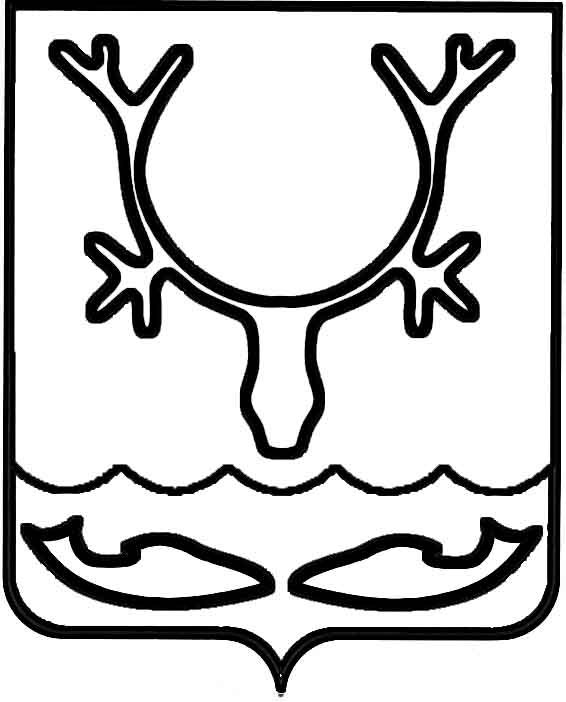 Управление финансов администрация МО "Городской округ "Город Нарьян-Мар"ПРИКАЗот “____” __________________ № ____________		г. Нарьян-МарВ соответствии с пунктом 9 статьи 20 Бюджетного кодекса Российской ФедерацииПРИКАЗЫВАЮ: 1. Внести следующие изменения в Приказ Управления финансов администрации МО "Городской округ "Город Нарьян-Мар" от 12.12.2017 № 60-О "Об утверждении перечня кодов подвидов по видам доходов городского бюджета на 2018 год и на плановый период 2019 и 2020 годов " (в редакции приказов № 17-О от 10.04.2018 года, № 28-О от 29.05.2018 года, № 32-О от 31.05.2018 года, № 38-О от 28.06.2018 года, № 45-О от 19.07.2018 года):			1.1. Дополнить подпункт 1.8 следующим кодом подвида доходов: 	    0021151 – субсидии местным бюджетам  на реализацию проектов по поддержке местных инициатив.               	   2.  Контроль за исполнением настоящего приказа  возложить на начальника отдела бюджетной политики.                          Настоящий приказ вступает в силу со дня подписания. 3108.2018   51/1-ОНачальник Управления финансов администрации МО "Городской округ "Город Нарьян-МарМ.А.Захарова